31.03.2020.Spoji svoje znanje o vodama u jednu cjelinu.Nacrtaj umnu mapu! Umna mapa je zanimljiv prikaz onoga što trebamo zapamtiti, i pamtimo to u slikama.Dolje na kraju objašnjenja imaš tri primjera umnih mapa.Ti napravi mapu o vodama o kojima si ti učio/la. Zabavi se i uživaj u bojanom učenju!Mentalna mapa je uvijek u vodoravnom položaju sa centralnom temom u sredini.Ovako:Znači „VODA“ je centar mape, okolo će recimo biti vrste voda koje si učio/la, od svake vrste će ići njegove/njezine glavne značajke…Sretno!!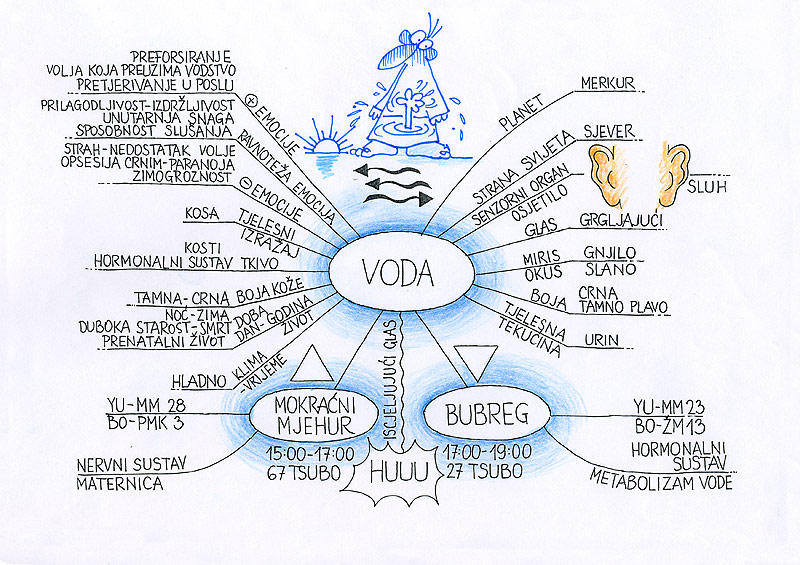 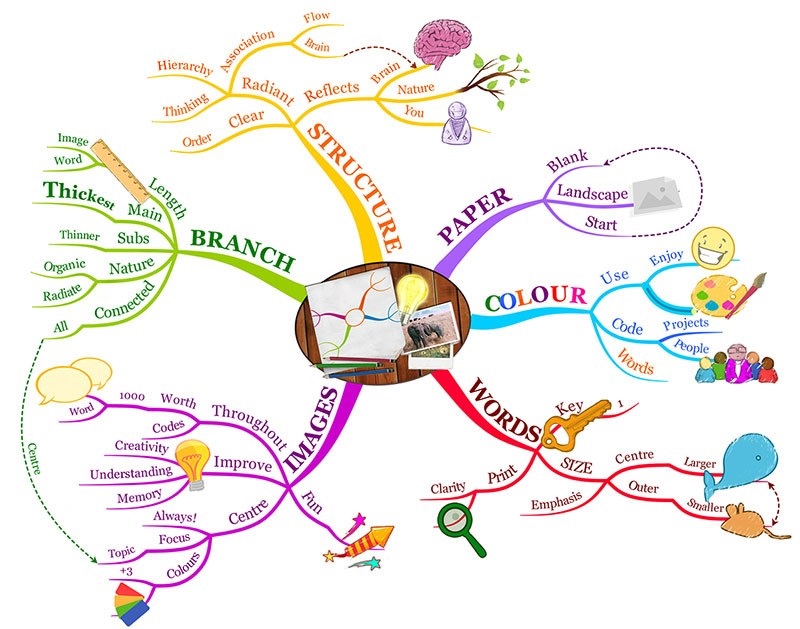 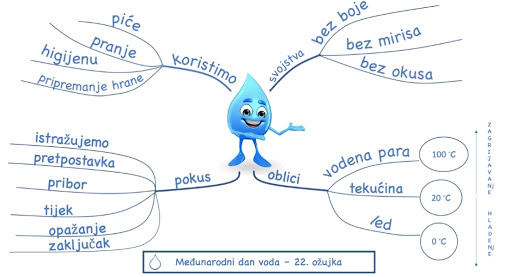 